____________________________________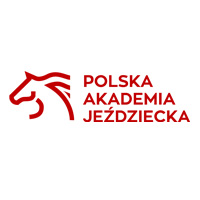 (imię i nazwisko) 
____________________________________
 (numer telefonu)DEKLARACJA UDZIAŁUW PROGRAMIE WOLONTARIATU I SŁUŻEWIECKIE ZAWODY W DYSCYPLINIE SPORTOWE RAJDY KONNEOświadczam, że wyrażam wolę wzięcia udziału w Programie Wolontariat I służewieckie Zawody w Dyscyplinie Sportowe Rajdy Konne, jednocześnie informuję, że zapoznałem się i akceptuję Regulamin Programu  Wolontariat._____________________________________________      	                                                                                (data, miejscowość, czytelny podpis)____________________________________________________________________________(jeśli jesteś osobą niepełnoletnią wypełnij również poniższy dokument)Zgoda rodziców lub opiekunów W PROGRAMIE WOLONTARIATU 
I SŁUŻEWIECKIE ZAWODY W DYSCYPLINIE SPORTOWE RAJDY KONNEWyrażam zgodę na udział mojej/go niepełnoletniej/go córki/syna…………………………………… w Programie Wolontariat I służewieckie Zawody w Dyscyplinie Sportowe Rajdy Konne
Jednocześnie informuję, że zapoznałem się i akceptuję Regulamin Programu Wolontariat.………….………………………………………………………(data, miejscowość, podpis rodzica/opiekuna prawnego)